Gå till https://app-wordfinder-com.proxy.annalindhbiblioteket.se/sv#/Klicka på my account 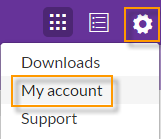 Välj sedan att logga in om du redan har ett konto annars väljer du att registrera ett nytt konto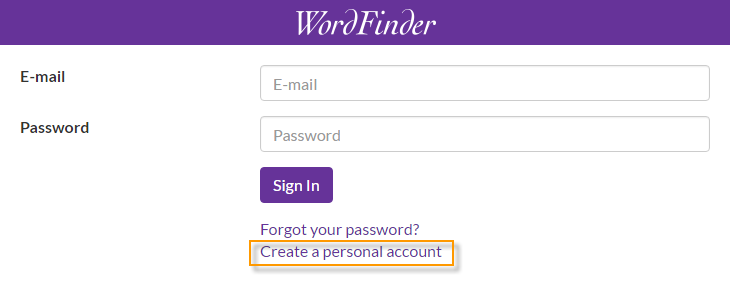 När du är inloggad klickar du på dictionaries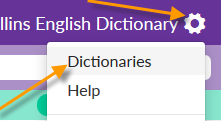 Klicka sedan i de lexikon du vill ha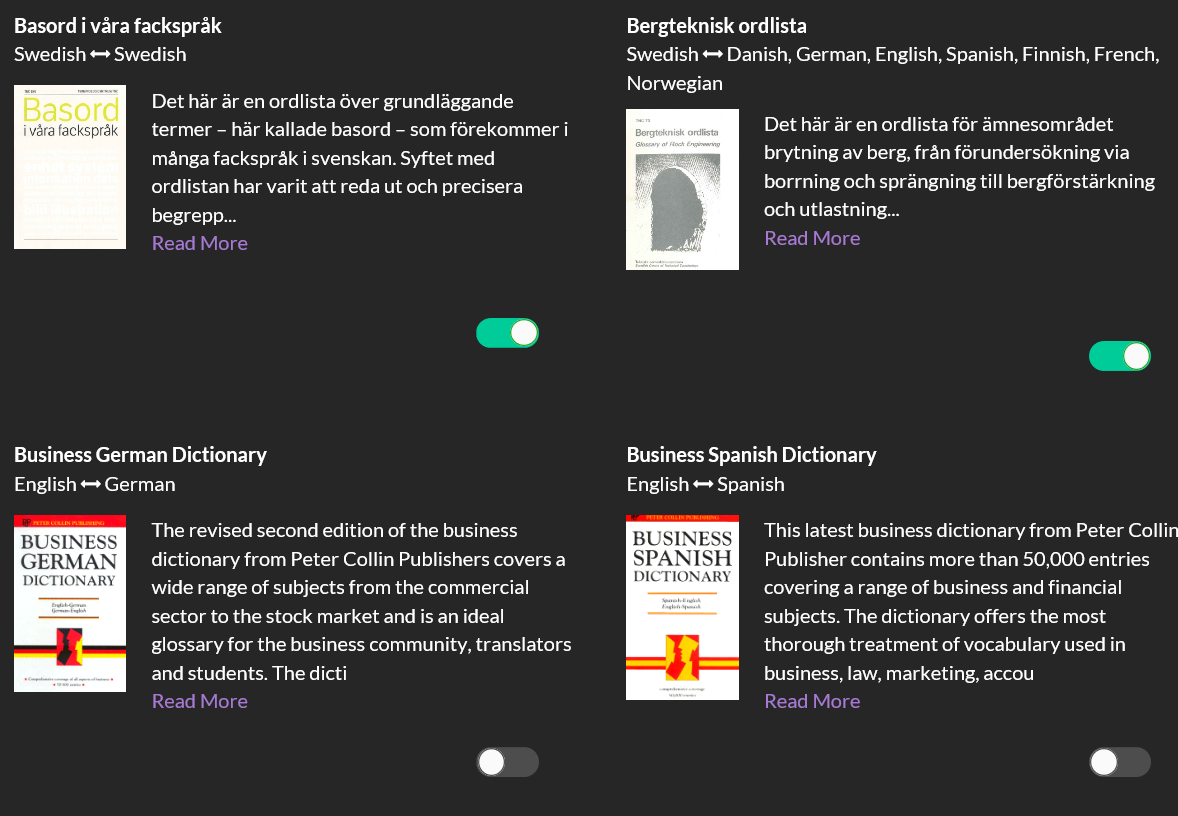 Gå sedan till din FHS dator och starta Wordfinder som du finner i startmenyn under alla program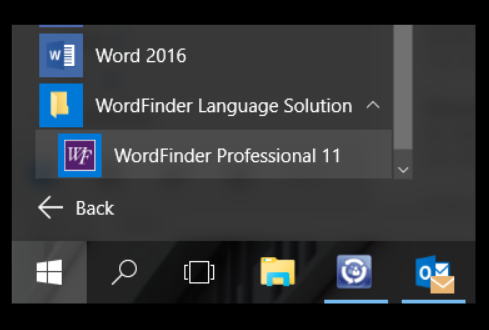 Logga in med dina uppgifter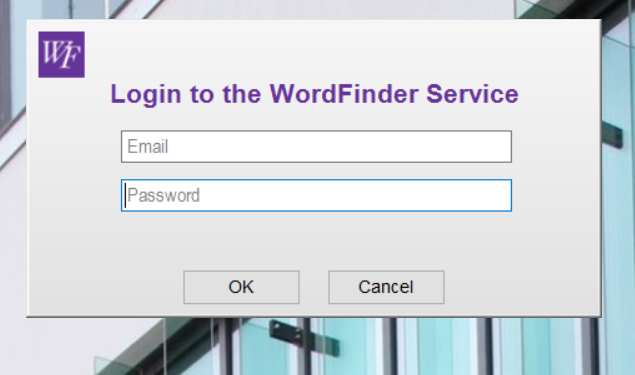 Wordfinder finner du nu aktivitetsfältet. Högerklicka på wordfinder och synkning.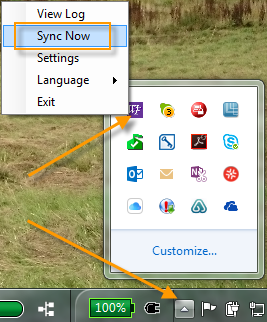 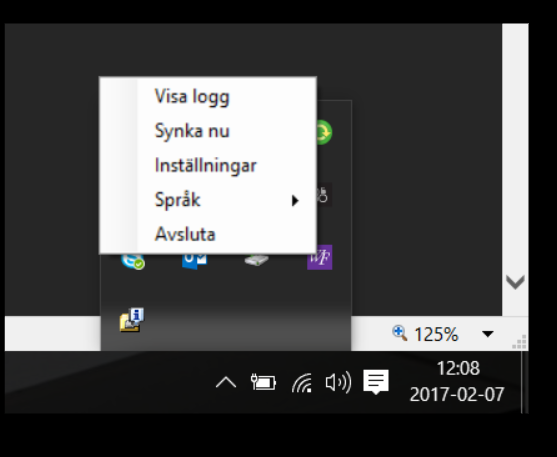 Nu laddas de lexikon du valde tidigare ner till datorn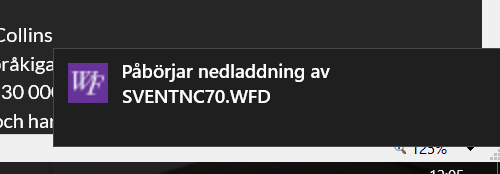 När nedladdning och installation av lexikon är klart. Gå tillbaka till startmenyn och under alla program klicka på wordfinder igen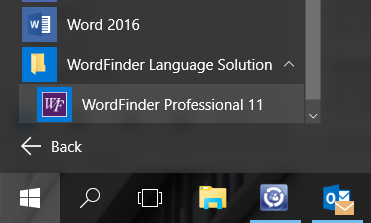 Nu ska wordfinder applikationen starta 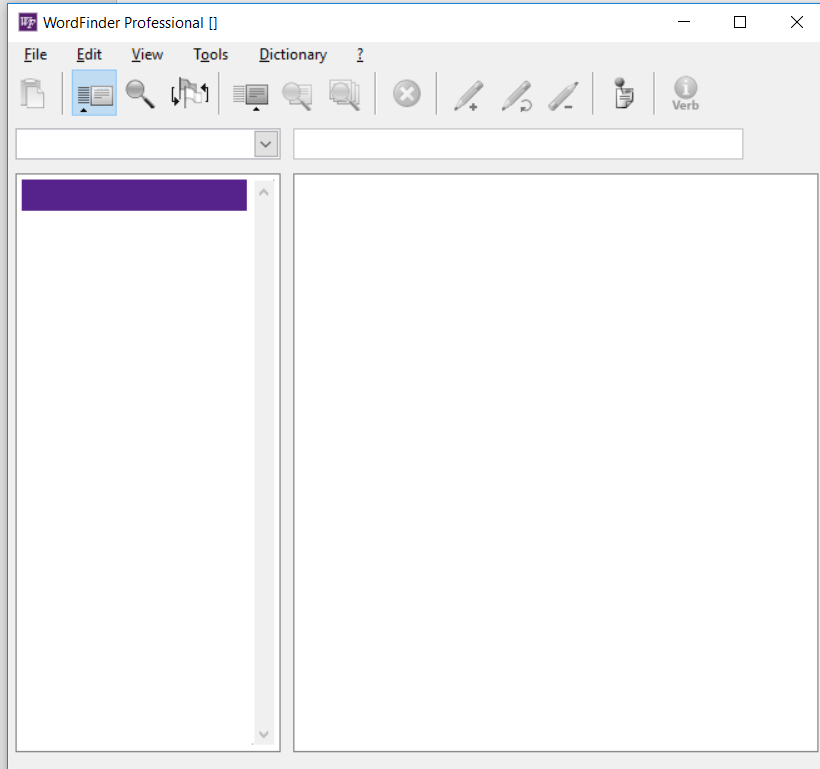 